Travail à faire	Pour chaque projet proposé, donnez des critères d’efficacité, de performance ou de réussite.Doc.  Listes de projetsRéflexion 1 – Définir l’objectif d’un projetRéflexion 1 – Définir l’objectif d’un projetRéflexion 1 – Définir l’objectif d’un projetDurée : 30’ou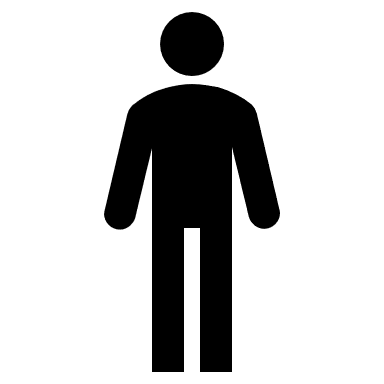 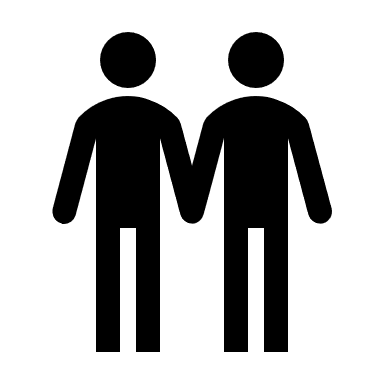 SourceProjet - objectifRésultats attendus / critères d’efficacitéCréer un nouveau produit pour gagner des parts de marché Organiser une fête pour le lancement d’un nouveau produit Répondre à une commande d’un clientOrganiser un chantier Résoudre un conflit organisationnel entre deux servicesRésoudre des retards de livraisonRésoudre un problème de retour des clientsAméliorer la satisfaction des clientsRéduire la production de déchetsRéduire le nombre d’accidents du travail